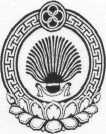 ХАЛЬМГ ТАҢҺЧИН                  ҮЛДЧН СЕЛӘНӘ МУНИЦИПАЛЬН                БҮРДӘЦИН             АДМИНИСТРАЦАДМИНИСТРАЦИЯ УЛЬДЮЧИНСКОГО СЕЛЬСКОГО МУНИЦИПАЛЬНОГО ОБРАЗОВАНИЯ РЕСПУБЛИКИ КАЛМЫКИЯ359032, Республика Калмыкия, Приютненский район, с. Ульдючины, ул. Северная, 23                             (84736) 9-7-1-82, 9-71-20, e-mail: smo.Ulduchiny@mail.ru                                                 ПОСТАНОВЛЕНИЕ № 31                   «10» июля 2018 г  В целях реализации положений Постановления администрации от 04.05. 2018 г № 15 «Об утверждении Порядка осуществления ведомственного контроля в сфере закупок для обеспечения муниципальных нужд Ульдючинского сельского муниципального образования Республики Калмыкия», администрация Ульдючинского сельского муниципального образования Республики Калмыкияпостановляет:1. внести изменения в Приложение № 2 Порядка составления отчетности о результатах ведомственного контроля в сфере закупок для обеспечения муниципальных нужд Ульдючинского сельского муниципального образования Республики Калмыкия:В п. 2 слова «первое полугодие, девять месяцев» исключить;2. Настоящее постановление разместить на официальном сайте Приютненского  района в сети Интернет: http://приютненский –район.рф. 	3. Настоящее постановление вступает в силу с момента его подписания.Глава СМО  ___________________ Б.И. СанзыровПриложение № 2                       УТВЕРЖДЕНпостановлением администрации Ульдючинского сельского муниципального образования Республики Калмыкия«04» мая 2018 г. № 16 (в ред. от 10.07.2018г № 31)Порядок составления отчетности о результатах ведомственного контроля в сфере закупок для обеспечения муниципальных нужд Ульдючинского сельского муниципального образования Республики Калмыкия1. Настоящий Порядок устанавливает требования к составлению администрацией Ульдючинского СМО Республики Калмыкия, имеющий подведомственных заказчиков (далее - орган ведомственного контроля), отчетности о результатах ведомственного контроля в сфере закупок для обеспечения муниципальных нужд Ульдючинского сельского муниципального образования Республики Калмыкия.2. Отчетным периодом составления отчетности о результатах ведомственного контроля в сфере закупок для обеспечения муниципальных нужд Ульдючинского сельского муниципального образования Республики Калмыкия является год. (в ред. от 10.07.2018 № 31)3. Отчетность состоит из отчета о результатах ведомственного контроля в сфере закупок для обеспечения государственных нужд Республики Калмыкия (далее - Отчет) и пояснительной записки к Отчету.Отчет составляется по форме, установленной Постановлением администрации Ульдючинского сельского муниципального образования Республики Калмыкия.4. Отчет составляется с нарастающим итогом с начала текущего года на основе обобщения и анализа результатов ведомственного контроля в сфере закупок для обеспечения муниципальных нужд Ульдючинского сельского муниципального образования Республики Калмыкия. 5. В Отчете значения показателей отражаются в количественном и денежном выражении в зависимости от показателя.Значения показателей в денежном выражении указываются с точностью до двух знаков после запятой.6. В пункте 1 Отчета «Всего проверок по Плану» указывается количество проверок, запланированных на соответствующий год. Изменения в данную строку вносятся в случае внесения изменений в годовой план проверок7. В пунктах 3.1. и 3.2. Отчета информация о виде проверки указывается в соответствии с пунктами 6 и 7 Порядка осуществления ведомственного контроля в сфере закупок для обеспечения муниципальных нужд Ульдючинского сельского муниципального образования Республики Калмыкия, утвержденного постановлением администрации Ульдючинского сельского муниципального образования Республики Калмыкия от «15» мая 2018 г. № 15.8. Ответственность за достоверность показателей Отчета несут должностные лица, составившие и подписавшие Отчет.9. Пояснительная записка должна содержать1) Адрес сайта в сети «Интернет» со ссылкой на страницу, где размещен годовой план проверок ведомственного контроля.2) Информацию по проведенным проверкам:- наименование подведомственного заказчика;- тема проверки;- описание выявленного нарушения, включенного в пункт 3.6 Отчета, с указанием статьи и нормативного правового акта, который нарушен;- утверждался / не утверждался план устранения выявленных нарушений;- информацию о выполнении подведомственным заказчиком плана устранения выявленных нарушений;- информацию о причинах неисполнения планов устранения выявленных нарушений;- сумма, подлежащая возмещению (восстановлению) в бюджет Ульдючинского сельского муниципального образования Республики Калмыкия;- сумма, возмещенная (восстановленная) в бюджет Ульдючинского сельского муниципального образования Республики Калмыкия;- информацию о направлении материалов в уполномоченные органы на осуществление контроля в сфере закупок или в правоохранительные органы в случае выявления фактов, содержащих признаки состава административного правонарушения или состава преступления.10. Пояснительная записка к годовому Отчету дополнительно должна содержать:- количество подведомственных заказчиков, количество проверенных заказчиков, информацию об охвате проверками, рассчитанную как отношение количества проверенных подведомственных заказчиков к количеству подведомственных заказчиков;- объяснения о причинах невыполнения плана проверок (в случае его невыполнения);- информацию о проводимой органом ведомственного контроля работе с подведомственным заказчиком в связи с невыполнением плана устранения выявленных нарушений, в том числе возмещению (восстановлению) средств в бюджет Ульдючинского сельского муниципального образования Республики Калмыкия.11. В пояснительную записку может включаться иная информация, характеризующая состояние работы органа ведомственного контроля.12. Отчет и пояснительная записка подписываются руководителем органа ведомственного контроля или иным уполномоченным должностным лицом.13. Отчет и пояснительная записка представляются в администрацию Ульдючинского сельского муниципального образования Республики Калмыкия в срок до 10 числа месяца, следующего за отчетным периодом.О внесении изменений в постановление от 04.05.2018г № 16 «Об утверждении формы и Порядка составления отчета о результатах ведомственного контроля в сфере закупок для обеспечения муниципальных нужд Ульдючинского сельского муниципального образования Республики Калмыкия»